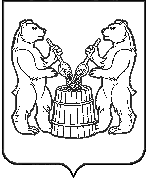 АДМИНИСТРАЦИЯ   УСТЬЯНСКОГО МУНИЦИПАЛЬНОГО ОКРУГА  АРХАНГЕЛЬСКОЙ  ОБЛАСТИПОСТАНОВЛЕНИЕот 13 января 2023 года № 66р.п. ОктябрьскийВ соответствии со статьями 19, 25 Федерального закона от 21 декабря 1994 г. № 69-ФЗ «О пожарной безопасности», статьей 14 Федерального закона от 06 октября 2003 г. № 131-ФЗ «Об общих принципах организации местного самоуправления в Российской Федерации», приказом  МЧС России от 18 ноября 2021 г. № 806 «Об определении Порядка, видов, сроков обучения лиц, осуществляющих трудовую или служебную деятельность в организациях, по программам противопожарного инструктажа, требований к содержанию указанных программ и категорий лиц, проходящих обучение по дополнительным профессиональным программам в области пожарной безопасности», постановлением Правительства Российской Федерации от 16 сентября 2020 г. № 1479 «Об утверждении Правил противопожарного режима в Российской Федерации», постановлением Правительства Архангельской области от 10 ноября 2009 г. N 148-пп «Об утверждении положения об организации обучения неработающего населения Архангельской области мерам пожарной безопасности», администрация Устьянского муниципального округа Архангельской областиПОСТАНОВЛЯЕТ: 1. Утвердить прилагаемый Порядок проведения противопожарной пропаганды и обучения мерам пожарной безопасности на территории Устьянского муниципального округа.2. Настоящее постановление опубликовать в муниципальном вестнике «Устьяны» и разместить на официальном Интернет-сайте администрации Устьянского муниципального округа.3. Контроль за исполнением настоящего постановления оставляю за собой.Временно исполняющий обязанностиглавы Устьянского муниципального округа     	                      О.В. МемноноваПриложение к постановлению администрацииУстьянского муниципального округаот 13 января 2023года № 66ПОЛОЖЕНИЕо порядке проведения противопожарной пропаганды и обучения мерам пожарной безопасности на территории Устьянского муниципального округа1. Настоящее Положение устанавливает порядок проведения противопожарной пропаганды и обучения мерам пожарной безопасности на территории Устьянского муниципального округа (далее - Положение).2. Положение устанавливает единые требования к организации противопожарной пропаганды и обучения населения мерам пожарной безопасности на территории Устьянского муниципального округа, определяет его основные цели и задачи, периодичность, формы обучения мерам пожарной безопасности, способам защиты от опасных факторов пожара и правилам поведения в условиях пожара.3. Обучение мерам пожарной безопасности, осуществление противопожарной пропаганды и инструктажа в области пожарной безопасности носит непрерывный многоуровневый характер и проводится в жилищном фонде, в организациях независимо от организационно-правовых форм и форм собственности, а также при совершенствовании знаний в процессе трудовой деятельности.4. Основными задачами обучения населения мерам пожарной безопасности являются:совершенствование знаний населения в области пожарной безопасности;соблюдение населением требований пожарной безопасности;освоение населением порядка действий при возникновении пожара, способов защиты от опасных факторов пожара, правил применения первичных средств пожаротушения и оказания пострадавшим на пожаре первой медицинской помощи;снижение числа пожаров и степени тяжести от них;оперативное доведение до населения информации в области пожарной безопасности.5. Обучение мерам пожарной безопасности проходят:граждане, осуществляющие трудовую или служебную деятельность в организациях (далее - работающее население);совершеннолетние граждане, не состоящие в трудовых отношениях, за исключением лиц, находящихся в местах лишения свободы, и лиц с психическими или умственными отклонениями, находящихся в специализированных стационарных учреждениях здравоохранения или социального обслуживания (далее - неработающее население);дети в дошкольных образовательных учреждениях и лица, обучающиеся в образовательных учреждениях (далее - обучающиеся).6. Организация и осуществление обучения мерам пожарной безопасности включает в себя:а) планирование и осуществление обучения населения мерам пожарной безопасности;б) разработку программ подготовки должностных лиц и работников, ответственных за пожарную безопасность;в) организацию и проведение учебно-методических сборов, учений, тренировок, других плановых мероприятий по пожарной безопасности;г) противопожарную пропаганду.7. Противопожарная пропаганда осуществляется через средства массовой информации, посредством издания и распространения специальной литературы и рекламной продукции, проведения тематических выставок, смотров, конференций и использования других не запрещенных законодательством Российской Федерации форм информирования населения. Администрация Устьянского муниципального округа проводит противопожарную пропаганду на территории Устьянского муниципального округа.8. Обучение мерам пожарной безопасности лиц, осуществляющих трудовую или служебную деятельность в организациях, организуется и обеспечивается руководителем этой организаций в соответствии с приказом  МЧС России от 18 ноября 2021 г. № 806 «Об определении Порядка, видов, сроков обучения лиц, осуществляющих трудовую или служебную деятельность в организациях, по программам противопожарного инструктажа, требований к содержанию указанных программ и категорий лиц, проходящих обучение по дополнительным профессиональным программам в области пожарной безопасности», другими нормативными документами по пожарной безопасности. 9. Обязательное обучение мерам пожарной безопасности обучающихся в образовательных организациях организуется и обеспечивается этими организациями по специальным программам в соответствии с законодательством Российской Федерации. 10. Обучение неработающего населения мерам пожарной безопасности проводится в следующих формах:противопожарный инструктаж;самостоятельная подготовка;лекция, беседа, семинар, учебный фильм, инструкция (памятка);учение и тренировка по отработке практических действий при пожарах;противопожарная пропаганда.11. Обучение неработающего населения мерам пожарной безопасности осуществляют юридические лица, занимающиеся вопросами эксплуатации и обслуживания жилищного фонда (управляющие организации, ТСЖ и др.), администрация Устьянского муниципального округа, и ее территориальных органов,  муниципальная комиссия по делам несовершеннолетних и защите их прав, отдел опеки и попечительства, Управление образования, специально уполномоченные лица администрации, руководители территориальных отделов, руководители отдела по работе с сельскими территориями, руководитель территориального управления Устьянского муниципального округа (далее – Обучающие).12. Ответственность за организацию и своевременность обучения мерам пожарной безопасности неработающего населения (кроме неработающего населения, проживающего в домах частного жилого сектора) несут юридические лица, занимающиеся вопросами эксплуатации и обслуживания жилищного фонда.13. Юридические лица, занимающиеся вопросами эксплуатации и обслуживания жилищного фонда, обязаны ежегодно проводить обучение неработающего населения мерам пожарной безопасности нанимателей жилых помещений, собственников жилых помещений по специальной инструкции (памятке).14. Наниматель, собственник жилого помещения обязаны проинструктировать проживающих с ними жильцов о соблюдении мер пожарной безопасности.15. Обучение неработающего населения мерам пожарной безопасности, проживающего в общежитии, независимо от его принадлежности, ежегодно осуществляет комендант здания или лицо, назначенное руководителем организации по принадлежности здания.16. Обучение неработающего населения мерам пожарной безопасности, проживающего в помещениях, находящихся в ведении Министерства обороны Российской Федерации, МВД, других ведомств проводят должностные лица квартирно-эксплуатационных органов Вооруженных Сил Российской Федерации, службы тыла Министерства внутренних дел, других ведомств.17. Обучение неработающего населения мерам пожарной безопасности в садоводческих товариществах и дачно-строительных кооперативах, расположенных на территории Устьянского муниципального округа, осуществляют их правления перед началом весенне-летнего сезона под роспись.18. Организация первоначального противопожарного инструктажа граждан проводится при вступлении их в жилищные, гаражные, дачные и иные специализированные потребительские кооперативы, садово-огороднические товарищества, товарищества собственников жилья, а также при предоставлении гражданам жилых помещений по договорам социального найма, найма специализированного жилого помещения и возлагается на уполномоченных представителей данных организаций.19. Юридические лица, занимающиеся вопросами эксплуатации и обслуживания жилищного фонда (управляющие организации, ТСЖ и др.), администрация Устьянского муниципального округа, и ее территориальные органы,  специально уполномоченные лица администрации - руководители территориальных отделов, руководители отдела по работе с сельскими территориями, руководитель территориального управления Устьянского муниципального округа:разрабатывают методические рекомендации по обучению неработающего населения мерам пожарной безопасности;оказывают Обучающим необходимую методическую и практическую помощь по вопросам обучения неработающего населения мерам пожарной безопасности;проводят противопожарный инструктаж лиц без определенного места жительства в ходе рейдов по местам их возможного пребывания совместно с полицией и работниками органов местного самоуправления, администрациями Устьянского муниципального округа, с вручением памяток под роспись в журнале (приложение N 2);осуществляет контроль за работой по обучению неработающего населения мерам пожарной безопасности.20. Руководители территориальных органов Устьянского муниципального округа:организуют работу по доведению методических рекомендаций по обучению неработающего населения мерам пожарной безопасности до юридических лиц, занимающихся вопросами эксплуатации и обслуживания жилищного фонда;привлекают при проведении встреч с населением, проживающим в домах частного жилого сектора, для обучения мерам пожарной безопасности специалистов Устьянского муниципального округа;организуют распространение среди неработающего населения, проживающего в домах частного жилого сектора специальных инструкций (памяток) под роспись в журнале (приложение N 2);осуществляют учет работы по обучению неработающего населения мерам пожарной безопасности и ежегодно 20 июня и 20 декабря представляют отчет в отдел ГО и ЧС Устьянского муниципального округа  по форме согласно приложению N 1.21. Муниципальная комиссия по делам несовершеннолетних и защите их прав и отдел опеки и попечительства:осуществляют распространение среди неработающего населения, проживающего в домах частного жилого сектора, при приеме граждан специальных инструкций (памяток) под роспись в журнале (приложение N 2);осуществляют учет работы по обучению неработающего населения мерам пожарной безопасности и ежегодно 20 июня и 20 декабря представляют отчет в в отдел ГО и ЧС Устьянского муниципального округа  по форме согласно приложению N 1.22. Юридические лица, занимающиеся вопросами эксплуатации и обслуживания жилищного фонда:а) проводят ежегодный противопожарный инструктаж нанимателя, собственника жилого помещения под роспись в журнале (приложение N 2);б) проводят инструктаж способом распечатки инструкции (памятки) на оборотной стороне квитанции по оплате жилищно-коммунальных услуг;в) размещают на стендах в местах общего пользования информацию по пожарной безопасности;в) осуществляют учет работы по обучению неработающего населения мерам пожарной безопасности и ежегодно представляют отчет 10 июня и 10 декабря главам администраций соответствующих территориальных округов по форме согласно приложению N 1.23. Финансовое обеспечение расходов, связанных с реализацией настоящего Положения осуществляется за счет средств Устьянского муниципального округа  , а юридическими лицами, занимающимися вопросами эксплуатации и обслуживания жилищного фонда, за счет собственных средств.Приложение N 1к Положению «О порядке проведения противопожарной пропаганды и подготовки населения Устьянского муниципального округа  в области пожарной безопасности»ОТЧЕТ
о выполнении мероприятий по обеспечению первичных мер пожарной безопасности на территории Устьянского муниципального округа  Приложение N 2к Положению «О порядке проведения противопожарной пропаганды и подготовки населения Устьянского муниципального округа  в области пожарной безопасности»________________________________О порядке проведения противопожарной пропаганды и обучения мерам пожарной безопасности на территории  Устьянского муниципального округа Архангельской области N п/пМероприятияМероприятияЗа отчетный периодС начала годаС начала года1.Проведено поквартирных обходов жилого фонда с целью обучения населения мерам пожарной безопасности всего:Проведено поквартирных обходов жилого фонда с целью обучения населения мерам пожарной безопасности всего:в том числе- в многоквартирных домах- в частных домах2.Проинструктировано человек в жилом фонде всего:Проинструктировано человек в жилом фонде всего:в том числе- в многоквартирных домах- в частных домахиз них- неработающего населения- неблагополучного населения- лиц, стоящих на спецучете3.Количество неработающего населения на обслуживаемой территории (количество человек)Количество неработающего населения на обслуживаемой территории (количество человек)4.Количество неблагополучных семей / человек на обслуживаемой территорииКоличество неблагополучных семей / человек на обслуживаемой территории5.Проведено совместных рейдов, патрулирований с участковыми уполномоченными полиции, председателями дачных кооперативов и т.д.Проведено совместных рейдов, патрулирований с участковыми уполномоченными полиции, председателями дачных кооперативов и т.д.6.Проведено собраний, бесед, семинаров и др. с работ-
никами ЖКХ, работниками социальных служб, населением по вопросам профилактики пожаров
и мерам пожарной безопасностиПроведено собраний, бесед, семинаров и др. с работ-
никами ЖКХ, работниками социальных служб, населением по вопросам профилактики пожаров
и мерам пожарной безопасности7.Распространено наглядно-изобразительных материалов (памятки, листовки, плакаты и т.д.)Распространено наглядно-изобразительных материалов (памятки, листовки, плакаты и т.д.)8.Оборудовано уголков/ стендов на противопожарную тематикуОборудовано уголков/ стендов на противопожарную тематику9.Количество работников, назначенных ответственными за проведение обучения неработающего населения мерам пожарной безопасностиКоличество работников, назначенных ответственными за проведение обучения неработающего населения мерам пожарной безопасности
ЖУРНАЛ
ПРОТИВОПОЖАРНОГО ИНСТРУКТАЖА
НЕРАБОТАЮЩЕГО НАСЕЛЕНИЯ на территории муниципального образования__________________________Начат ____________ 20__ г.

Окончен __________ 20__ г.
ЖУРНАЛ
ПРОТИВОПОЖАРНОГО ИНСТРУКТАЖА
НЕРАБОТАЮЩЕГО НАСЕЛЕНИЯ на территории муниципального образования__________________________Начат ____________ 20__ г.

Окончен __________ 20__ г.
ЖУРНАЛ
ПРОТИВОПОЖАРНОГО ИНСТРУКТАЖА
НЕРАБОТАЮЩЕГО НАСЕЛЕНИЯ на территории муниципального образования__________________________Начат ____________ 20__ г.

Окончен __________ 20__ г.
ЖУРНАЛ
ПРОТИВОПОЖАРНОГО ИНСТРУКТАЖА
НЕРАБОТАЮЩЕГО НАСЕЛЕНИЯ на территории муниципального образования__________________________Начат ____________ 20__ г.

Окончен __________ 20__ г.
ЖУРНАЛ
ПРОТИВОПОЖАРНОГО ИНСТРУКТАЖА
НЕРАБОТАЮЩЕГО НАСЕЛЕНИЯ на территории муниципального образования__________________________Начат ____________ 20__ г.

Окончен __________ 20__ г.
ЖУРНАЛ
ПРОТИВОПОЖАРНОГО ИНСТРУКТАЖА
НЕРАБОТАЮЩЕГО НАСЕЛЕНИЯ на территории муниципального образования__________________________Начат ____________ 20__ г.

Окончен __________ 20__ г.N п/пДата
обученияФамилия, имя,
отчество
инструктируемогоАдресПодписьПодписьПодписьинструк-
тируемогоинструкти-
рующегоинструкти-
рующего